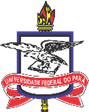 SERVIÇO PÚBLICO FEDERALUNIVERSIDADE FEDERAL DO PARÁCAMPUS UNIVERSITÁRIO DE ABAETETUBAFACULDADE DE NOME COMPLETONOME AUTORTÍTULOABAETETUBA/PA2022NOME AUTORTÍTULOTrabalho de Conclusão de Curso, apresentado ao curso de Pedagogia, da Faculdade NOME COMPLETO, do Campus Universitário de Abaetetuba, sob a orientação do prof. Dr. Osvaldo dos Santos Barros.ABAETETUBA / PARÁ2022NOME COMPLETOTÍTULO DO TRABALHOTrabalho de Conclusão de Curso apresentado a Faculdade de Ciências Exatas e Tecnologia do Campus Universitário de Abaetetuba da Universidade Federal do Pará – UFPA, polo SE FOR O CASO, como requisito obrigatório para obtenção do grau de Licenciado em Matemática.Data da aprovação: XX/XX/2022 Banca Examinadora:_____________________________________Orientador: Prof. Dr. Osvaldo BarrosUniversidade Federal do Pará – Campus Abaetetuba_________________________________________Membro interno_________________________________________Membro externoFICHA CATALOGRÁFICA Providenciar filha no site AGRADECIMENTOEPIGRAFELISTA DE FIGURASLISTA DE SIGLAS SUMÁRIOTITULONome completoRESUMOPALAVRAS-CHAVE: ABSTRACTKEY WORDS: INTRODUÇÃO SITUAÇÃO PROBLEMA2 QUESTÕES NORTEADORAS OBJETIVOS  OBJETIVO GERAL OBJETIVOS ESPECÍFICOS CAPÍTULO 1  METODOLOGIA DA PESQUISA- JUSTIFICATIVAMEMORIAL:CÁPITULO IICÁPITULO IIICONCLUSÃOREFERÊNCIASANEXOSAPÊNDICES